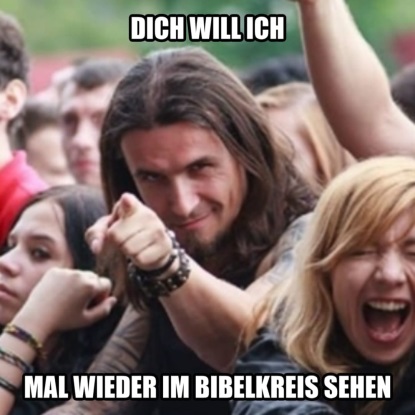 Ist auch Dein Verhältnis zur Bibel eher frostig?Wir wollen versuchen, das Eis zu brechen!Im Bibelkreis für Jugendlicheund junge Erwachsenezwischen 13 und 27 Jahren(am Sonntag nach der Abendmesse im Pfarrheim)   20:00 Uhr – 21.30 Uhr	14.07.2019	13.10.2019	21.07.2019	20.10.2019	15.09.2019		22.09.2019       	27.10.2019	29.09.2019	03.11.2019	06.10.2019	10.11.2019Wir treffen uns im Konferenzraum des Pfarrheimes in MURNAU am Staffelsee.Ansprechpartner: Pfarrer Siegbert G. SchindeleInteressierte sind immer herzlich willkommen!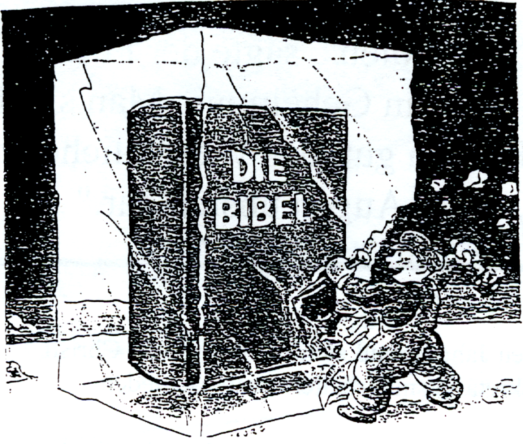 Ist auch Dein Verhältnis zur Bibel eher frostig?Wir wollen versuchen, das Eis zu brechen!Im Bibelkreis für Jugendlicheund junge Erwachsenezwischen 13 und 27 Jahren(am Sonntag nach der Abendmesse im Pfarrheim)   20:00 Uhr – 21.30 Uhr	14.07.2019	13.10.2019	21.07.2019	20.10.2019	15.09.2019		22.09.2019       	27.10.2019	29.09.2019	03.11.2019	06.10.2019	10.11.2019Wir treffen uns im Konferenzraum des Pfarrheimes in MURNAU am Staffelsee.Ansprechpartner: Pfarrer Siegbert G. SchindeleInteressierte sind immer herzlich willkommen!